Let’s Have A Party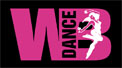 Choreograaf	:	Rachael McEnaney. John Robinson & Jo Thompson SzymanskiSoort Dans	:	4 wall line danceNiveau		:	Improver / Low IntermediateTellen 		:	64Info		:	168 Bpm  -  Start na 32 tellen op zangMuziek		:	"Let’s Have A Party" by Scooter Lee (Album: I’m Gonna Love You Forever)K Step, Step Touches On A Diagonal Forward And Back1-2	RV stap rechts voor, LV tik naast3-4	LV stap links achter, RV tik naast5-6	RV stap rechts achter, LV tik naast7-8	LV stap links voor, RV tik naast⅛ Left Pivot Turn x2, Jazz Box1-2	RV stap voor, R+L ⅛ draai linksom3-4	RV stap voor, R+L ⅛ draai linksom1-4: draai heupen linksom5-8	RV kruis over, LV stap achter, RV stap opzij, LV kruis voorShimmy Right, Touch, Vine Left, ¼ Turn Left, Scuff1-2	RV grote stap opzij, buig knieën en schud schouders3-4	LV strek knieën en tik naast, rust5-8	LV stap opzij, RV kruis achter, LV ¼ linksom en stap voor, RV scuff½ Circle Left: Step, Scuff, Step, Scuff, Step, Scuff, Step, Stomp1-4	RV ⅛ linksom en stap voor, LV scuff, LV ⅛ linksom en stap voor, RV scuff5-6	RV ⅛ linksom en stap voor, LV scuff7-8	LV ⅛ linksom en stap voor, RV stamp voor en buig iets door knieën (gewicht LV)Toe Fans/Tap R, L, R, L, Back, Touch/ Snap, Back, Touch / Snap1-4	RV draai tenen rechts, RV draai tenen links, RV draai tenen rechts, RV draai tenen links5-6	RV kleine stap rechts achter en draai lichaam iets rechts, LV tik naast en knip vingers7-8	LV kleine stap links achter en draai lichaam iets links, RV tik naast en knip vingersForward, Lock, Forward, ¼ Turn Right, Forward, Lock, Forward, Brush1-4	RV stap voor, LV lock achter, RV stap voor, LV ¼ rechtsom en brush5-8	LV stap voor, RV lock achter, LV stap voor, RV brushRocking Chair, Stomp, Stomp, Slap Hands1-4	RV rock voor, LV gewicht terug, RV rock achter, LV gewicht terug5-6	RV stamp opzij, LV stamp opzij7	veeg handpalmen langs elkaar met R hand laag en L hand hoog8	veeg handpalmen langs elkaar met L hand laag en R hand hoog¼ Right Monterey Turn x21-4	RV tik opzij, RV ¼ rechtsom en stap naast, LV tik opzij, 	LV stap naast5-8	RV tik opzij, RV ¼ rechtsom en stap naast, LV tik opzij, 	LV stap naastBegin opnieuwEnding:eindig met:RV stap voor, R+L ½ draai linksom